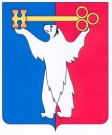 АДМИНИСТРАЦИЯ ГОРОДА НОРИЛЬСКАКРАСНОЯРСКОГО КРАЯПОСТАНОВЛЕНИЕ04.07.2021	                                            г. Норильск		                             	№ 404О внесении изменения в постановление Администрации города Норильска от 31.03.2016 № 185 В целях приведения правовых актов Администрации города Норильска в соответствие с действующим законодательством,ПОСТАНОВЛЯЮ:1. Внести в Перечень распорядителей и получателей бюджетных средств, подведомственных главным распорядителям средств бюджета муниципального образования город Норильск, утвержденный постановлением Администрации города Норильска от 31.03.2016 № 185 (далее – Перечень), следующее изменение:1.1. Перечень изложить в редакции согласно приложению к настоящему постановлению. 2. Опубликовать настоящее постановление в газете «Заполярная правда» и разместить его на официальном сайте муниципального образования город Норильск.3. Настоящее постановление вступает в силу с даты его подписания и распространяет свое действие на правоотношения, возникшие с 01.07.2021.Глава города Норильска			      		                                    Д.В. Карасев Приложение к постановлению Администрации города Норильскаот 04.08.2021 № 404УТВЕРЖДЕНпостановлением Администрации города Норильскаот 31.03.2016 № 185Перечень распорядителей и получателей бюджетных средств, подведомственных главным распорядителям средств бюджета муниципального образования город Норильск№п/пНаименование главного распорядителя бюджетных средствНаименование распорядителей и получателей бюджетных средств, подведомственных главным распорядителям бюджетных средств1Муниципальное учреждение Администрация города Норильскамуниципальное казенное учреждение «Норильский городской архив»1Муниципальное учреждение Администрация города Норильскамуниципальное казенное учреждение «Управление капитальных ремонтов и строительства»1Муниципальное учреждение Администрация города Норильскамуниципальное казенное учреждение «Управление муниципальных закупок»1Муниципальное учреждение Администрация города Норильскамуниципальное казенное учреждение «Управление потребительского рынка и услуг»1Муниципальное учреждение Администрация города Норильскамуниципальное казенное учреждение «Управление социальной политики»2Муниципальное учреждение «Управление городского хозяйства Администрации города Норильска»муниципальное казенное учреждение «Управление жилищно-коммунального хозяйства»2Муниципальное учреждение «Управление городского хозяйства Администрации города Норильска»муниципальное казенное учреждение «Управление по содержанию и строительству автомобильных дорог г. Норильска»2Муниципальное учреждение «Управление городского хозяйства Администрации города Норильска»муниципальное казенное учреждение «Управление экологии»3муниципальное учреждение «Управление общего и дошкольного образования Администрации города Норильска»муниципальное казенное учреждение «Обеспечивающий комплекс учреждений общего и дошкольного образования»4муниципальное учреждение «Управление по делам культуры и искусства Администрации города Норильска»муниципальное казенное учреждение «Обеспечивающий комплекс учреждений культуры»5муниципальное учреждение «Управление по спорту Администрации города Норильска»муниципальное казенное учреждение «Обеспечивающий комплекс учреждений спорта»6муниципальное учреждение «Управление по делам гражданской обороны и чрезвычайным ситуациям Администрации города Норильска»муниципальное казенное учреждение «Служба спасения»                                                                                                                                  7муниципальное учреждение «Управление имущества Администрации города Норильска»муниципальное казенное учреждение «Управление земельных и имущественных отношений»